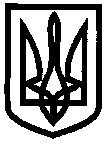 ДЕПАРТАМЕНТ НАУКИ І ОСВІТИ ХАРКІВСЬКОЇ ОБЛАСНОЇ ДЕРЖАВНОЇ АДМІНІСТРАЦІЇ ДЕРЖАВНИЙ НАВЧАЛЬНИЙ ЗАКЛАД«Ізюмський регіональний центр професійної освіти»НАКАЗм. Ізюм від  15.03.2018                                                                              № 31Про проведення обласного огляду – конкурсу художньої самодіяльностіНа виконання наказу Департаменту науки і освіти Харківської обласної державної адміністрації від 03.10.2017 р.№ 292 «Про проведення у 2017-2018  навчальному році щорічного обласного огляду – конкурсу художньої самодіяльності у ПТНЗ Харківської області». Н  А  К  А  З  У  Ю    :Провести 20 березня  2018 року о 11 00  годині в приміщенні БК «Залізничник» щорічний обласний огляд – конкурс  художньої самодіяльності під девізом «Любити серцем, розуміючи красу».Відповідальні: заст. дир. з НВихР                                                                          Машков О.М., керівники гуртків                                                                       Володіна Н.М., Редько Г.Ф.,     Ріпак Д.М.Майстрам виробничого навчання та класним керівникам забезпечити участь учнів навчальних груп в обласному огляді – конкурсу художньої самодіяльності.3. Пропущені заняття відпрацювати за рахунок ущільнення розкладу навчальних занять.     Відповідальні: заст. дир. з НР       Чупова В.В., навчальна частина.Запросити на огляд – конкурс  художньої самодіяльності ветеранів війни та праці, батьків, представників телебачення та преси.     Відповідальні: заст. дир. з НВихР                                                                   Машков О.М.,  профспілкова                                                                    організація.                                                                   Термін: до 20.03.2018р.Старшому майстру Філатову О.Ф. скласти графік чергування працівників ліцею та забезпечити чергування майстрів в/н в приміщенні будинку культури «Залізничник» на час проведення огляду - конкурсу. Термін: до 20.03.2018р.Майстрам виробничого навчання провести інструктування учнів з БЖД під час перебування в громадських місцях (інструкція №27).Контроль за виконанням цього наказу покласти на  заступника       директора з навчально-виховної роботи Машкова О.М.Директор ДНЗ «Ізюмський регіональний центр професійної освіти»							Л.В. КолесникЮрисконсульт 				                  		          В.І. БондаренкоПідготував: Машков О.М.З наказом ознайомлені:Чупова В.В.Філатов О.Ф.Володіна Н.М.Редько Г.Ф.Ріпак Д.М.Шульц В.ГПоздняков І.Н.Бондаренко Ю.О.Воротиленко О.Л.Сировацька Н.М.Чернікова М.Р.Грушка В.В.Шеремет Є.Б.Семеренко А.М.Лаврентьєв В.Б.Фартушна Т.Г.Машкова С.В.Приходько С.М.Чередніченко Є.Я.Дудник В.П.Дудник В.Г.Нерезенко А.О.Гордієнко А.М. Сикало Г.О.Коваленко Н.О.Філатова С.О.Сенчук С.Я.Сухомлін С.Г.Жданюкова О.П.Шеремет І.М.Соломко Л.Б.Черкасов О.М.Водолазський І.В.Білоус Т.В.Мірошниченко С.Ф.